Regional Service Council Meeting Agenda- Region 3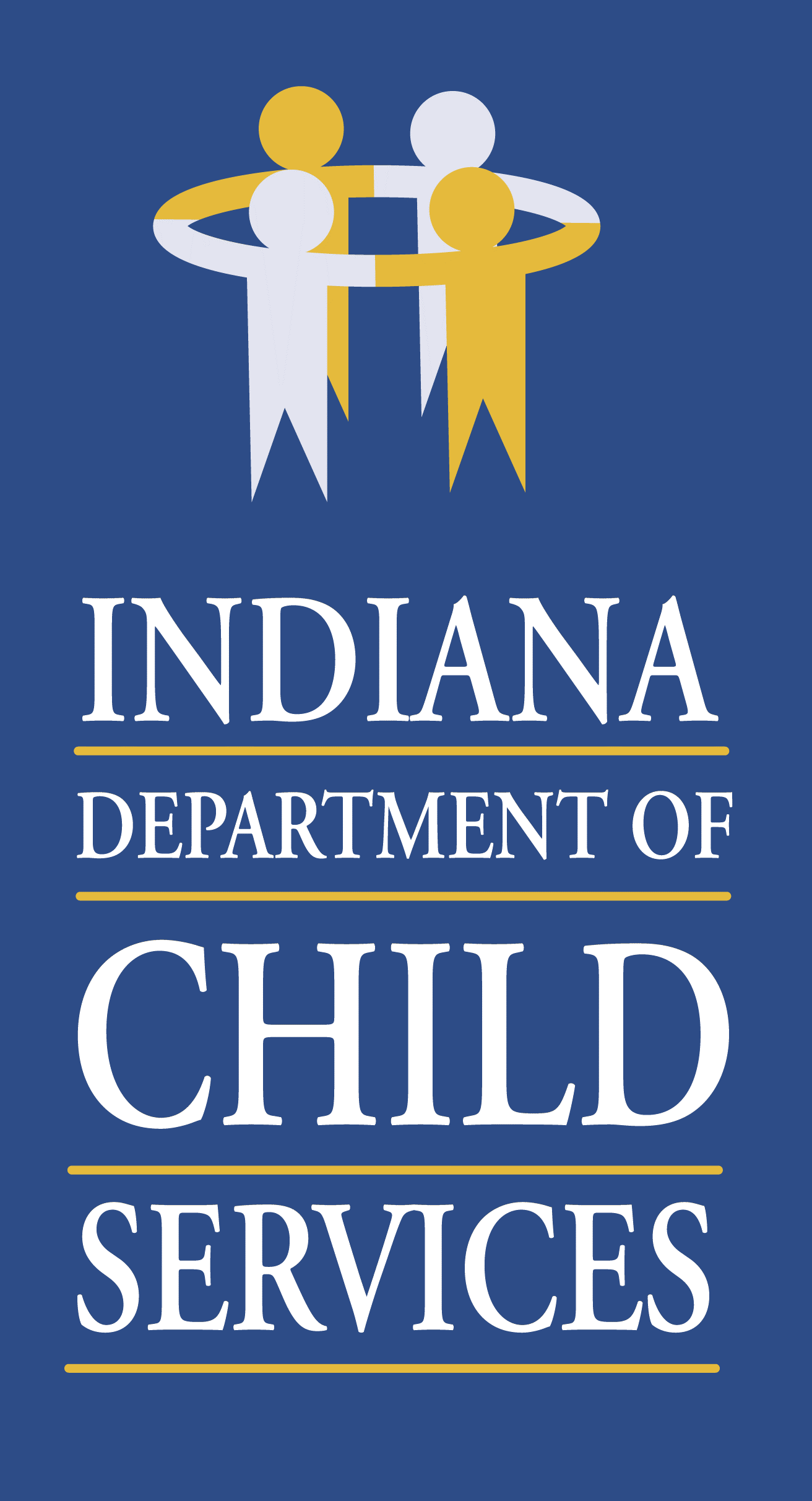 Monday January 11th, 2020 @ 10:00 a.m. Join Microsoft Teams Meeting +1 317-552-1674   United States, Indianapolis (Toll) Conference ID: 865 841 565# Welcome/Introduction of Members & Guests:  Twan Stokes, Regional Manager, Region  Review/Approval of Previous Meeting Minutes Community Partners Update:  Lisa Blanchard, Program Administrator Service Update:  Dion Smith, Regional Service Coordinator Regional Budget Update:  Joni Tusing, Regional Financial Manager County Updates: Local Office DCS Directors Elkhart – Wendy Disher-TaljaardKosciusko – Lindsay CastroMarshall - Michael CarrollSt. Joseph – Teresa ZornigOther Business: Provider Presentations NYAP, Tara Hamilton & Courtney MarekSCAN, MaryAnn Goodwell, Father Engagement Services  Adjourn